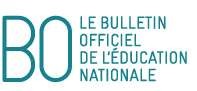 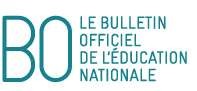 Saut en pentabond CAP BEPExemples :© Ministère de l'éducation nationale > www.education.gouv.frCompétences attenduesCompétences attenduesPrincipes d’élaboration de l’épreuvePrincipes d’élaboration de l’épreuvePrincipes d’élaboration de l’épreuvePrincipes d’élaboration de l’épreuvePrincipes d’élaboration de l’épreuvePrincipes d’élaboration de l’épreuvePrincipes d’élaboration de l’épreuvePrincipes d’élaboration de l’épreuvePrincipes d’élaboration de l’épreuvePrincipes d’élaboration de l’épreuvePrincipes d’élaboration de l’épreuvePrincipes d’élaboration de l’épreuveNiveau 3Pour produire la meilleure performance, se préparer à l’effort et réaliser une suite de bonds valides (cloche-pied suivi de quatre foulées bondissantes) et sécurisés en utilisant des actions propulsives successives.Niveau 3Pour produire la meilleure performance, se préparer à l’effort et réaliser une suite de bonds valides (cloche-pied suivi de quatre foulées bondissantes) et sécurisés en utilisant des actions propulsives successives.Le pentabond est un enchaînement de 5 bonds après une course d’élan. Le premier bond est obligatoirement un cloche-pied. Cinq essais sont autorisés.La moyenne des 2 meilleurs sauts (S1 et S2) compte pour 75% de la note.L’échauffement (compétence méthodologique : s’engager lucidement dans la pratique) et la récupération (Compétence Méthodologique : apprécier les effets de l’activité) comptent pour 25%.Cas de nullité :lorsque le 1er bond n’est pas un cloche-piedquand le sauteur prend son premier appel au-delà de la limite d’appel et/ou quand il ne retombe pas dans le sable à l’intérieur la zone de réception (qui commence un mètre au-delà du bord du sautoir ou début du sable).Mesure des sauts : depuis la limite d’appel choisie par l’élève jusqu’à la marque dans la zone de réception autorisée. Plusieurs« planches » (ou distances comprises entre la limite d’appel et la zone de réception) sont aménagées.Le pentabond est un enchaînement de 5 bonds après une course d’élan. Le premier bond est obligatoirement un cloche-pied. Cinq essais sont autorisés.La moyenne des 2 meilleurs sauts (S1 et S2) compte pour 75% de la note.L’échauffement (compétence méthodologique : s’engager lucidement dans la pratique) et la récupération (Compétence Méthodologique : apprécier les effets de l’activité) comptent pour 25%.Cas de nullité :lorsque le 1er bond n’est pas un cloche-piedquand le sauteur prend son premier appel au-delà de la limite d’appel et/ou quand il ne retombe pas dans le sable à l’intérieur la zone de réception (qui commence un mètre au-delà du bord du sautoir ou début du sable).Mesure des sauts : depuis la limite d’appel choisie par l’élève jusqu’à la marque dans la zone de réception autorisée. Plusieurs« planches » (ou distances comprises entre la limite d’appel et la zone de réception) sont aménagées.Le pentabond est un enchaînement de 5 bonds après une course d’élan. Le premier bond est obligatoirement un cloche-pied. Cinq essais sont autorisés.La moyenne des 2 meilleurs sauts (S1 et S2) compte pour 75% de la note.L’échauffement (compétence méthodologique : s’engager lucidement dans la pratique) et la récupération (Compétence Méthodologique : apprécier les effets de l’activité) comptent pour 25%.Cas de nullité :lorsque le 1er bond n’est pas un cloche-piedquand le sauteur prend son premier appel au-delà de la limite d’appel et/ou quand il ne retombe pas dans le sable à l’intérieur la zone de réception (qui commence un mètre au-delà du bord du sautoir ou début du sable).Mesure des sauts : depuis la limite d’appel choisie par l’élève jusqu’à la marque dans la zone de réception autorisée. Plusieurs« planches » (ou distances comprises entre la limite d’appel et la zone de réception) sont aménagées.Le pentabond est un enchaînement de 5 bonds après une course d’élan. Le premier bond est obligatoirement un cloche-pied. Cinq essais sont autorisés.La moyenne des 2 meilleurs sauts (S1 et S2) compte pour 75% de la note.L’échauffement (compétence méthodologique : s’engager lucidement dans la pratique) et la récupération (Compétence Méthodologique : apprécier les effets de l’activité) comptent pour 25%.Cas de nullité :lorsque le 1er bond n’est pas un cloche-piedquand le sauteur prend son premier appel au-delà de la limite d’appel et/ou quand il ne retombe pas dans le sable à l’intérieur la zone de réception (qui commence un mètre au-delà du bord du sautoir ou début du sable).Mesure des sauts : depuis la limite d’appel choisie par l’élève jusqu’à la marque dans la zone de réception autorisée. Plusieurs« planches » (ou distances comprises entre la limite d’appel et la zone de réception) sont aménagées.Le pentabond est un enchaînement de 5 bonds après une course d’élan. Le premier bond est obligatoirement un cloche-pied. Cinq essais sont autorisés.La moyenne des 2 meilleurs sauts (S1 et S2) compte pour 75% de la note.L’échauffement (compétence méthodologique : s’engager lucidement dans la pratique) et la récupération (Compétence Méthodologique : apprécier les effets de l’activité) comptent pour 25%.Cas de nullité :lorsque le 1er bond n’est pas un cloche-piedquand le sauteur prend son premier appel au-delà de la limite d’appel et/ou quand il ne retombe pas dans le sable à l’intérieur la zone de réception (qui commence un mètre au-delà du bord du sautoir ou début du sable).Mesure des sauts : depuis la limite d’appel choisie par l’élève jusqu’à la marque dans la zone de réception autorisée. Plusieurs« planches » (ou distances comprises entre la limite d’appel et la zone de réception) sont aménagées.Le pentabond est un enchaînement de 5 bonds après une course d’élan. Le premier bond est obligatoirement un cloche-pied. Cinq essais sont autorisés.La moyenne des 2 meilleurs sauts (S1 et S2) compte pour 75% de la note.L’échauffement (compétence méthodologique : s’engager lucidement dans la pratique) et la récupération (Compétence Méthodologique : apprécier les effets de l’activité) comptent pour 25%.Cas de nullité :lorsque le 1er bond n’est pas un cloche-piedquand le sauteur prend son premier appel au-delà de la limite d’appel et/ou quand il ne retombe pas dans le sable à l’intérieur la zone de réception (qui commence un mètre au-delà du bord du sautoir ou début du sable).Mesure des sauts : depuis la limite d’appel choisie par l’élève jusqu’à la marque dans la zone de réception autorisée. Plusieurs« planches » (ou distances comprises entre la limite d’appel et la zone de réception) sont aménagées.Le pentabond est un enchaînement de 5 bonds après une course d’élan. Le premier bond est obligatoirement un cloche-pied. Cinq essais sont autorisés.La moyenne des 2 meilleurs sauts (S1 et S2) compte pour 75% de la note.L’échauffement (compétence méthodologique : s’engager lucidement dans la pratique) et la récupération (Compétence Méthodologique : apprécier les effets de l’activité) comptent pour 25%.Cas de nullité :lorsque le 1er bond n’est pas un cloche-piedquand le sauteur prend son premier appel au-delà de la limite d’appel et/ou quand il ne retombe pas dans le sable à l’intérieur la zone de réception (qui commence un mètre au-delà du bord du sautoir ou début du sable).Mesure des sauts : depuis la limite d’appel choisie par l’élève jusqu’à la marque dans la zone de réception autorisée. Plusieurs« planches » (ou distances comprises entre la limite d’appel et la zone de réception) sont aménagées.Le pentabond est un enchaînement de 5 bonds après une course d’élan. Le premier bond est obligatoirement un cloche-pied. Cinq essais sont autorisés.La moyenne des 2 meilleurs sauts (S1 et S2) compte pour 75% de la note.L’échauffement (compétence méthodologique : s’engager lucidement dans la pratique) et la récupération (Compétence Méthodologique : apprécier les effets de l’activité) comptent pour 25%.Cas de nullité :lorsque le 1er bond n’est pas un cloche-piedquand le sauteur prend son premier appel au-delà de la limite d’appel et/ou quand il ne retombe pas dans le sable à l’intérieur la zone de réception (qui commence un mètre au-delà du bord du sautoir ou début du sable).Mesure des sauts : depuis la limite d’appel choisie par l’élève jusqu’à la marque dans la zone de réception autorisée. Plusieurs« planches » (ou distances comprises entre la limite d’appel et la zone de réception) sont aménagées.Le pentabond est un enchaînement de 5 bonds après une course d’élan. Le premier bond est obligatoirement un cloche-pied. Cinq essais sont autorisés.La moyenne des 2 meilleurs sauts (S1 et S2) compte pour 75% de la note.L’échauffement (compétence méthodologique : s’engager lucidement dans la pratique) et la récupération (Compétence Méthodologique : apprécier les effets de l’activité) comptent pour 25%.Cas de nullité :lorsque le 1er bond n’est pas un cloche-piedquand le sauteur prend son premier appel au-delà de la limite d’appel et/ou quand il ne retombe pas dans le sable à l’intérieur la zone de réception (qui commence un mètre au-delà du bord du sautoir ou début du sable).Mesure des sauts : depuis la limite d’appel choisie par l’élève jusqu’à la marque dans la zone de réception autorisée. Plusieurs« planches » (ou distances comprises entre la limite d’appel et la zone de réception) sont aménagées.Le pentabond est un enchaînement de 5 bonds après une course d’élan. Le premier bond est obligatoirement un cloche-pied. Cinq essais sont autorisés.La moyenne des 2 meilleurs sauts (S1 et S2) compte pour 75% de la note.L’échauffement (compétence méthodologique : s’engager lucidement dans la pratique) et la récupération (Compétence Méthodologique : apprécier les effets de l’activité) comptent pour 25%.Cas de nullité :lorsque le 1er bond n’est pas un cloche-piedquand le sauteur prend son premier appel au-delà de la limite d’appel et/ou quand il ne retombe pas dans le sable à l’intérieur la zone de réception (qui commence un mètre au-delà du bord du sautoir ou début du sable).Mesure des sauts : depuis la limite d’appel choisie par l’élève jusqu’à la marque dans la zone de réception autorisée. Plusieurs« planches » (ou distances comprises entre la limite d’appel et la zone de réception) sont aménagées.Le pentabond est un enchaînement de 5 bonds après une course d’élan. Le premier bond est obligatoirement un cloche-pied. Cinq essais sont autorisés.La moyenne des 2 meilleurs sauts (S1 et S2) compte pour 75% de la note.L’échauffement (compétence méthodologique : s’engager lucidement dans la pratique) et la récupération (Compétence Méthodologique : apprécier les effets de l’activité) comptent pour 25%.Cas de nullité :lorsque le 1er bond n’est pas un cloche-piedquand le sauteur prend son premier appel au-delà de la limite d’appel et/ou quand il ne retombe pas dans le sable à l’intérieur la zone de réception (qui commence un mètre au-delà du bord du sautoir ou début du sable).Mesure des sauts : depuis la limite d’appel choisie par l’élève jusqu’à la marque dans la zone de réception autorisée. Plusieurs« planches » (ou distances comprises entre la limite d’appel et la zone de réception) sont aménagées.Le pentabond est un enchaînement de 5 bonds après une course d’élan. Le premier bond est obligatoirement un cloche-pied. Cinq essais sont autorisés.La moyenne des 2 meilleurs sauts (S1 et S2) compte pour 75% de la note.L’échauffement (compétence méthodologique : s’engager lucidement dans la pratique) et la récupération (Compétence Méthodologique : apprécier les effets de l’activité) comptent pour 25%.Cas de nullité :lorsque le 1er bond n’est pas un cloche-piedquand le sauteur prend son premier appel au-delà de la limite d’appel et/ou quand il ne retombe pas dans le sable à l’intérieur la zone de réception (qui commence un mètre au-delà du bord du sautoir ou début du sable).Mesure des sauts : depuis la limite d’appel choisie par l’élève jusqu’à la marque dans la zone de réception autorisée. Plusieurs« planches » (ou distances comprises entre la limite d’appel et la zone de réception) sont aménagées.Points à affecterÉléments à évaluerCompétence de niveau 3en cours d’acquisition de 0 à 9 ptsCompétence de niveau 3en cours d’acquisition de 0 à 9 ptsCompétence de niveau 3en cours d’acquisition de 0 à 9 ptsCompétence de niveau 3en cours d’acquisition de 0 à 9 ptsCompétence de niveau 3 acquisede 10 à 20 ptsCompétence de niveau 3 acquisede 10 à 20 ptsCompétence de niveau 3 acquisede 10 à 20 ptsCompétence de niveau 3 acquisede 10 à 20 ptsCompétence de niveau 3 acquisede 10 à 20 ptsCompétence de niveau 3 acquisede 10 à 20 ptsCompétence de niveau 3 acquisede 10 à 20 ptsCompétence de niveau 3 acquisede 10 à 20 pts15 pointsMoyenne de S1 et S2(barèmes distincts pour les garçons et les filles) Exemple : Un garçon réalise 13 puis 14 m, la moyenne est13.50.Note / 20 = 14 ou note / 15 = 10.5Note/20Note/15Distances en m fillesDistances en m garçonsNote/20Note/15Distances en m fillesDistances en m garçonsNote/20Note/15Distances en m fillesDistances en m garçons15 pointsMoyenne de S1 et S2(barèmes distincts pour les garçons et les filles) Exemple : Un garçon réalise 13 puis 14 m, la moyenne est13.50.Note / 20 = 14 ou note / 15 = 10.5010.755.807.00107.58.8011.50161211.0014.1015 pointsMoyenne de S1 et S2(barèmes distincts pour les garçons et les filles) Exemple : Un garçon réalise 13 puis 14 m, la moyenne est13.50.Note / 20 = 14 ou note / 15 = 10.5021.56.207.50118.259.1011.901712.7511.4014.6015 pointsMoyenne de S1 et S2(barèmes distincts pour les garçons et les filles) Exemple : Un garçon réalise 13 puis 14 m, la moyenne est13.50.Note / 20 = 14 ou note / 15 = 10.5032.256.608.001299.4012.301813.511.8015.1015 pointsMoyenne de S1 et S2(barèmes distincts pour les garçons et les filles) Exemple : Un garçon réalise 13 puis 14 m, la moyenne est13.50.Note / 20 = 14 ou note / 15 = 10.50437.008.50139.759.8012.701914.2512.2015.6015 pointsMoyenne de S1 et S2(barèmes distincts pour les garçons et les filles) Exemple : Un garçon réalise 13 puis 14 m, la moyenne est13.50.Note / 20 = 14 ou note / 15 = 10.5053.757.309.001410.510.2013.10201512.6016.3015 pointsMoyenne de S1 et S2(barèmes distincts pour les garçons et les filles) Exemple : Un garçon réalise 13 puis 14 m, la moyenne est13.50.Note / 20 = 14 ou note / 15 = 10.5064.57.609.501511.2510.6013.6015 pointsMoyenne de S1 et S2(barèmes distincts pour les garçons et les filles) Exemple : Un garçon réalise 13 puis 14 m, la moyenne est13.50.Note / 20 = 14 ou note / 15 = 10.5075.257.9010.0015 pointsMoyenne de S1 et S2(barèmes distincts pour les garçons et les filles) Exemple : Un garçon réalise 13 puis 14 m, la moyenne est13.50.Note / 20 = 14 ou note / 15 = 10.50868.2010.5015 pointsMoyenne de S1 et S2(barèmes distincts pour les garçons et les filles) Exemple : Un garçon réalise 13 puis 14 m, la moyenne est13.50.Note / 20 = 14 ou note / 15 = 10.5096.758.5011.005 pointsÉchauffement et récupérationEntre 0 et 2Mise en train désordonnée (courses rapides ou marche).Mobilisations articulaires incomplètes.Entre 0 et 2Mise en train désordonnée (courses rapides ou marche).Mobilisations articulaires incomplètes.Entre 0 et 2Mise en train désordonnée (courses rapides ou marche).Mobilisations articulaires incomplètes.Entre 0 et 2Mise en train désordonnée (courses rapides ou marche).Mobilisations articulaires incomplètes.Entre 2.5 et 3.5Mise en train progressive.Mobilisation des articulations et des groupes musculaires prioritairement sollicités pour l’épreuve.Récupération active immédiatement après l’effort (marche).Entre 2.5 et 3.5Mise en train progressive.Mobilisation des articulations et des groupes musculaires prioritairement sollicités pour l’épreuve.Récupération active immédiatement après l’effort (marche).Entre 2.5 et 3.5Mise en train progressive.Mobilisation des articulations et des groupes musculaires prioritairement sollicités pour l’épreuve.Récupération active immédiatement après l’effort (marche).Entre 2.5 et 3.5Mise en train progressive.Mobilisation des articulations et des groupes musculaires prioritairement sollicités pour l’épreuve.Récupération active immédiatement après l’effort (marche).Entre 4 et 5Mise en train progressive et continue intégrant des courses d’élan.Mobilisation des articulations et des groupes musculaires prioritairement sollicités pour l’épreuve.Récupération active immédiatement après l’effort.Étirements en fin de séance.Entre 4 et 5Mise en train progressive et continue intégrant des courses d’élan.Mobilisation des articulations et des groupes musculaires prioritairement sollicités pour l’épreuve.Récupération active immédiatement après l’effort.Étirements en fin de séance.Entre 4 et 5Mise en train progressive et continue intégrant des courses d’élan.Mobilisation des articulations et des groupes musculaires prioritairement sollicités pour l’épreuve.Récupération active immédiatement après l’effort.Étirements en fin de séance.Entre 4 et 5Mise en train progressive et continue intégrant des courses d’élan.Mobilisation des articulations et des groupes musculaires prioritairement sollicités pour l’épreuve.Récupération active immédiatement après l’effort.Étirements en fin de séance.